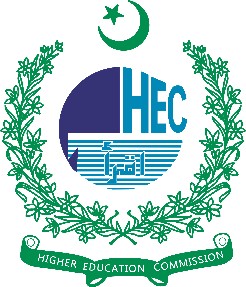 Program Detailed Information         QAA-HEC, Islamabad, Pakistan                           pgpr.qaa@hec.gov.pk(This proforma is to be filled for each degree program)Program Detailed Information         QAA-HEC, Islamabad, Pakistan                           pgpr.qaa@hec.gov.pk(This proforma is to be filled for each degree program)Name of the Program: ______________________________________________________ University/DAI:____________________________________________________________ Faculty:  ________________________________________________________________ Department:______________________________________________________________Title of Degree Program:_____________________________________________________
(Annex-Copy Of Notification, Transcript & Degree)Title of Specialization (if applicable):___________________________________________Name of the Program: ______________________________________________________ University/DAI:____________________________________________________________ Faculty:  ________________________________________________________________ Department:______________________________________________________________Title of Degree Program:_____________________________________________________
(Annex-Copy Of Notification, Transcript & Degree)Title of Specialization (if applicable):___________________________________________Name of the Program: ______________________________________________________ University/DAI:____________________________________________________________ Faculty:  ________________________________________________________________ Department:______________________________________________________________Title of Degree Program:_____________________________________________________
(Annex-Copy Of Notification, Transcript & Degree)Title of Specialization (if applicable):___________________________________________Name of the Program: ______________________________________________________ University/DAI:____________________________________________________________ Faculty:  ________________________________________________________________ Department:______________________________________________________________Title of Degree Program:_____________________________________________________
(Annex-Copy Of Notification, Transcript & Degree)Title of Specialization (if applicable):___________________________________________Sr. #PARTICULARSPARTICULARSDETAILSCOPY OF GAZZATE NOTIFICATION OF ACT AND PROVISION IN UNIVERSITY'S ACT 
(Annex-I relevant page of Act/Charter)COPY OF GAZZATE NOTIFICATION OF ACT AND PROVISION IN UNIVERSITY'S ACT 
(Annex-I relevant page of Act/Charter)APPROVAL OF STATUTORY BODIES
(Annex-II notification)APPROVAL OF STATUTORY BODIES
(Annex-II notification)DURATION OF PROGRAM
(Annex-III notification)DURATION OF PROGRAM
(Annex-III notification)TOTAL CREDIT HOURS
(Annex-IV scheme of studies)TOTAL CREDIT HOURS
(Annex-IV scheme of studies)YEAR OF COMMENCEMENT
(Annex-V notification)YEAR OF COMMENCEMENT
(Annex-V notification)NOC STATUS FROM HEC
(Annex-VI NOC)NOC STATUS FROM HEC
(Annex-VI NOC)TOTAL NUMBER OF ADMITTED STUDENTS: ADMISSION RATE: DROP RATE IN 1ST SEMESTER:COMPLETION RATE IN MINIMUM TIME:(Annex-VII if any)TOTAL NUMBER OF ADMITTED STUDENTS: ADMISSION RATE: DROP RATE IN 1ST SEMESTER:COMPLETION RATE IN MINIMUM TIME:(Annex-VII if any)WHAT IS STATUTORY REQUIREMENT OF FREQUENCY OF BASR/ACADEMIC COUNCIL/BOS/BOF MEETINGS(Annex-VIII relevant page of Act/Charter and dates of meetings)WHAT IS STATUTORY REQUIREMENT OF FREQUENCY OF BASR/ACADEMIC COUNCIL/BOS/BOF MEETINGS(Annex-VIII relevant page of Act/Charter and dates of meetings)TOTAL No. of MS/MPhil FACULTY(Annex-IX; details on PGPR-03; Program Faculty Information)TOTAL No. of MS/MPhil FACULTY(Annex-IX; details on PGPR-03; Program Faculty Information)TOTAL No. of PhD FACULTY
(Annex-X; details on PGPR-04; Program Faculty Information)TOTAL No. of PhD FACULTY
(Annex-X; details on PGPR-04; Program Faculty Information)TOTAL No. of ENROLLED STUDENTS(Annex-XI (A) for MPhil/MS program use PGPR-05; Student Information(Annex –XI(B)for PhD program use PGPR-06; Student Information: )TOTAL No. of ENROLLED STUDENTS(Annex-XI (A) for MPhil/MS program use PGPR-05; Student Information(Annex –XI(B)for PhD program use PGPR-06; Student Information: )NUMBER OF DEGREES AWARDED(Annex-XII-A MS/MPhil details on PGPR-06-A; Graduated Students Information)(Annex-XII-B PhD details on PGPR-06-B; Graduated Students Information)NUMBER OF DEGREES AWARDED(Annex-XII-A MS/MPhil details on PGPR-06-A; Graduated Students Information)(Annex-XII-B PhD details on PGPR-06-B; Graduated Students Information)FINDINGS OF SELF-ASSESSMENT REPORT (SAR) AND ACTION TAKEN:(Annex-XIII Program SAR. FINDINGS OF SELF-ASSESSMENT REPORT (SAR) AND ACTION TAKEN:(Annex-XIII Program SAR. 